                                                        U.S.H. - PRODUCTION OF RESCUE SYSTEMS LTD.                 VODŇANSKÁ 2051/11 PRAHA 9                                                                  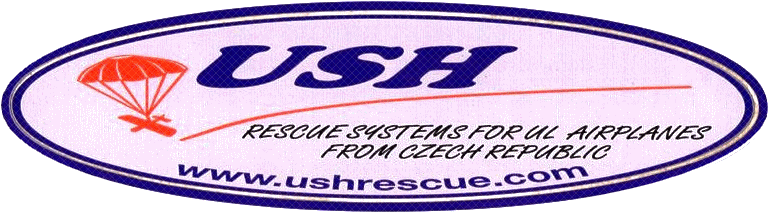 Phone/Fax: 00420281918828                                                                                                                                    e-mail:info@ushrescue.com,                                                                                                                  e-mail:ushsro@seznam.cz                                                                                            www.ushrescue.comOrder rescue parachute system USH         Type the rescue parachute systém, Size of soft             Left    Connecting line  Company :Address:Telefon: E-mail: Type the rescue parachute system:    USH 150,    USH 35K,    USH 35 soft,     USH 52S U USH 520 K,      USH 520 soft,      USH 600Size of soft cont.: mm       USH 520:                                                    USH 52 S:                                                    USH 600:    145x260x400,      150x230x420 mm    145x260x450,      150x230x430 mm    145x260x480,      270x200x400 mmNumber of units:Connecting line SPL  :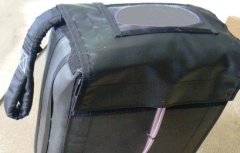 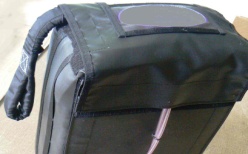 Left                                                                  Right Lenght of activation bowden [m]:The number and length of anchor rope m  :Number carabiners maillons:Ordered date: Signature: